VISHNU 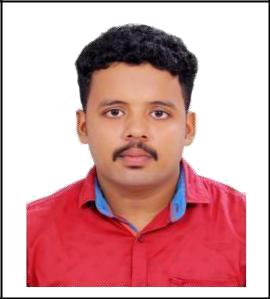 E-mail:  vishnu.384005@2freemail.com 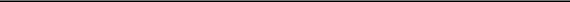 CAREER OBJECTIVESTo use my leadership skills, team spirit and hardworking abilities to uplift and develop the organization to which I belong.QUALIFICATION:COMPUTER KNOWLEDGE:Languages known: C, C++.Design software known: CAD, CATIA, ANSYS, Solid Works.Microsoft word, PowerPoint, Excel, Photoshop.Computer hardware knowledge.WORKING EXPERIENCE:Worked at M/S. Woory Automotives India Pvt. Ltd. (a Korean based Automotive Company) in Production department (Assembly Line) for one year from 25-5-2017 to 22-5-2018. Working atWoory has provided me the experience of industrial production processes, to handle all working conditions and so on which makes me fit and experienced for my future career.ACHIEVEMENTS:Served as NSS Unit Secretary of NSS Technical cell unit 209.Member and trainer in Anti- Drug cell DARE.Served as House Captain to lead a house in competitions during higher secondary education.Attended two state level workshops conducted by NSS Technical cell Kerala.Attended internship program at Rane Madras, Mysore (automobile steering manufacturing company).Worked on a project under SSI, Coimbatore related to the implementing of automatic balancing wheels in two wheelers.Passed and promoted to 7th rank Shotokan Karate from THE WORLD SHOTOKAN KARATE-DO FEDERATION INDIA.INTERESTS & HOBBIES:Agricultural WorksBike ridingEmboss paintingLANGUAGES:The above-furnished information are true to the best of my knowledge and belief and can be supported by relevant documents as required.COURSESSCHOOL/COLLEGEUNIVERSITY/YEAR OFCGPUPERCENTAGECOURSESSCHOOL/COLLEGEBOARDPASSINGSCOREPERCENTAGEBOARDPASSINGSCOREBachelor ofNEHRU COLLEGE OFTechnologyENGINEERING ANDCALICUT(MechanicalRESEARCH CENTRE,UNIVERSITY20177.0470.4 %Engineering)PAMBADYHigherS N TRUSTS CENTRALCBSE2013-74%SecondarySCHOOL, SHORANURSSLCGRACE CENTRAL SCHOOL,CBSE20119.6-CHELAKARALANGUAGEREADREADWRITESPEAKUNDERSTANDENGLISHYESYESYESYESMALAYALAMYESYESYESYESHINDIYESYESYESYESTAMILNONOYESYESPERSONAL DETAILS:Father’s name:Haridas E.Haridas E.Haridas E.Mother’s name:Mini V. R.Mini V. R.Mini V. R.Date of Birth:20-Dec-199520-Dec-199520-Dec-1995Gender:MaleMaleMale